IEEE P802.11
Wireless LANs	Abstract	This submission proposes resolutions for following 1 comment received for TGbe CC36:1 CID: 614 Revisions:Rev 0: Initial version of the document.TGbe editor: Please note Baseline is 11be D1.Interpretation of a Motion to AdoptA motion to approve this submission means that the editing instructions and any changed or added material are actioned in the TGbe Draft. This introduction is not part of the adopted material.Discussion:9. Frame formats9.4.2.199 TWT element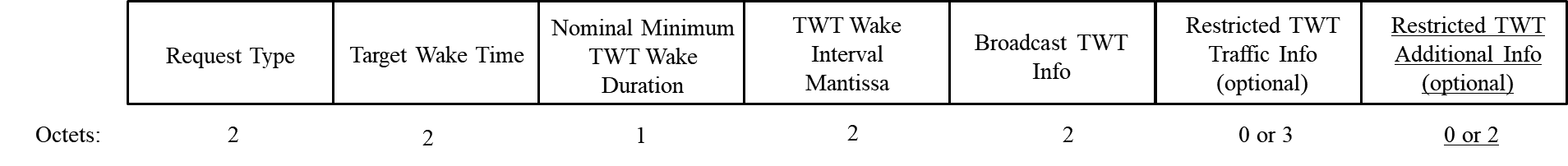 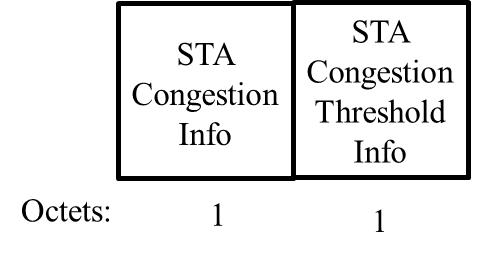 TGbe editor: Please Change Figure 9- (Broadcast TWT Info subfield format) as follows: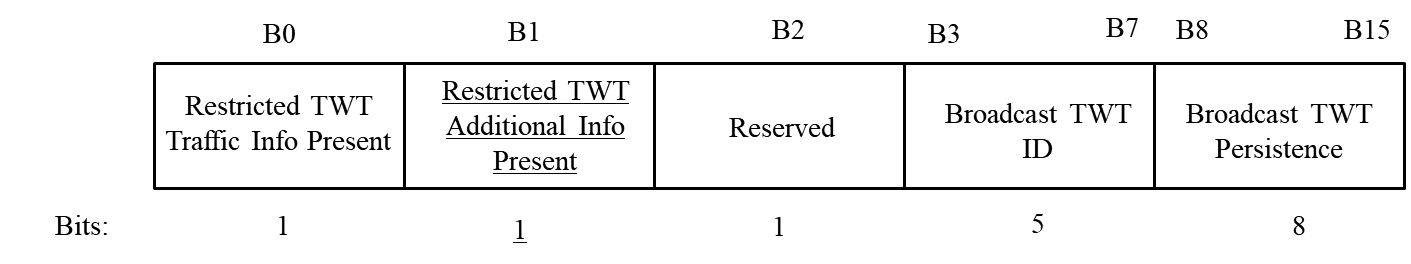 Figure 9-: Broadcast TWT Info subfield format(#614) TGbe editor: Please add the following paragraph after Figure 9-in 9.4.2.199 35.7.3 Restricted TWT service periods announcementTGbe editor: Please add the following paragraphs after the first paragraph in 35.7.3 Resolution for CIDs related to Restricted TWT Schedule Announcement (CC36)Resolution for CIDs related to Restricted TWT Schedule Announcement (CC36)Resolution for CIDs related to Restricted TWT Schedule Announcement (CC36)Resolution for CIDs related to Restricted TWT Schedule Announcement (CC36)Resolution for CIDs related to Restricted TWT Schedule Announcement (CC36)Date: November 2nd, 2021Date: November 2nd, 2021Date: November 2nd, 2021Date: November 2nd, 2021Date: November 2nd, 2021Author(s):Author(s):Author(s):Author(s):Author(s):NameAffiliationAddressPhoneEmailRubayet ShafinSamsung Research America6625 Excellence Ave., Plano, TX, 75023r.shafin@samsung.comBoon Loong NgSamsung Research America6625 Excellence Ave., Plano, TX, 75023Ahmed IbrahimSamsung Research America6625 Excellence Ave., Plano, TX, 75023Peshal NayakSamsung Research America6625 Excellence Ave., Plano, TX, 75023Vishnu RatnamSamsung Research America6625 Excellence Ave., Plano, TX, 75023CIDCommenterClausePg/LnCommentProposed ChangeResolution6414M. Kumail Haider35.6.3298.30The text specifies that modified version of broadcast TWT element shall be used for restricted TWT schedule announcements in Management frames as specified in 26.8.3 (Broadcast TWT operation). A PDT and motion(#2920) was also passed to make changes to TWT element to accommodate restricted TWT announcements. However, broadcast TWT element does not convey occupancy information of SPs. For example, AP may announce r-SP schedule to invite membership but no STAs have established membership in such a schedule. In that case, EHT STAs supporting r-TWT operation should not have to end their TXOPs prior to such unoccupied SPs. Moreover, r-SP announcement via b-TWT element does not present a consolidated timeline view of future occurrence of r-SPs and r-SP start boundaries to be used by EHT STAs supporting r-TWT operation to end their TXOPs.Additional signaling should be introduced to indicate r-SP occupancy information and present a consolidated channel-time view of r-SP occurrence and start boundariesRevised.TWT element format is updated to accommodate restricted TWT schedule occupancy information announced by restricted TWT scheduling AP.TGbe editor, please make change as shown in this doc 11-21/1768 tagged by 614.